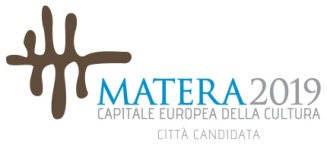 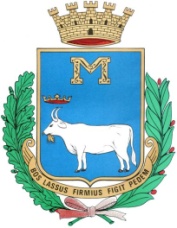 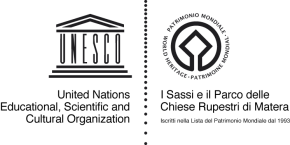 COMUNE DI MATERASETTORE SERVIZI ALLA PERSONA, ALLA FAMIGLIA E AL CITTADINOSERVIZIO POLITICHE SOCIALIProt. n.40852/2017	               						del 09.06.2017IL DIRIGENTERende noto che dalla data odierna sono aperti i termini per la presentazione delle domande di iscrizione per l’ammissione agli asili nido comunali e privati accreditati per l’anno scolastico 2017/2018. Si precisa che:il termine ultimo per la presentazione delle domande è il 10 luglio 2017; il modello di iscrizione è scaricabile dal sito internet del Comune di Matera www.comune.mt.it nella sezione “Avvisi” oppure è disponibile c/o l’ufficio servizi sociali sito al 1° piano del Palazzo comunale o c/o l’ufficio URP sito al piano terreno;il modello, debitamente compilato, potrà essere consegnato presso lo stesso ufficio URP, tutti i giorni dal lunedì al venerdì dalle 9,00 alle 12,30 ed il martedì e giovedì dalle 16,00 alle 18,00.     IL DIRIGENTEF.to   D.ssa Giulia MANCINO